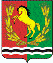 АДМИНИСТРАЦИЯМУНИЦИПАЛЬНОГО ОБРАЗОВАНИЯ КРАСНОГОРСКИЙ СЕЛЬСОВЕТ АСЕКЕВСКОГО РАЙОНА ОРЕНБУРГСКОЙ ОБЛАСТИП О С Т А Н О В Л Е Н И Е07.07.2021                                                                                    №  33-пОб утверждении реестра мест (площадок) накопления твердых коммунальных отходов в муниципальном образовании Красногорский сельсовет          В соответствии с пунктом 3 постановления Правительства Российской Федерации     от 31 августа 2018 года №1039 «Об утверждении Правил обустройства мест (площадок) накопления твердых коммунальных отходов и ведения их реестра», администрация  муниципального образования Красногорский сельсовет постановляет: 
1. Утвердить реестр мест (площадок) накопления твердых коммунальных отходов в муниципальном образовании Красногорский сельсовет .
2. Настоящее постановление вступает в силу после обнародования.
3. Настоящее постановление разместить на официальном сайте администрации муниципального образования Красногорский сельсовет.4. Контроль за исполнением настоящего постановления оставляю за собой.Глава  сельсовета                                                  В.Г.ШангинРЕЕСТР МЕСТ (ПЛОЩАДОК) НАКОПЛЕНИЯ ТКО№п/пДанные о нахождении мест (площадок) накопления ТКОДанные о технических характеристиках  мест (площадок) накопления ТКОДанные о собственниках мест (площадок) накопления ТКОДанные об источниках образования ТКО1.Асекеевский район,П.Красногорский, ул.Центральная,Д.5, 6Покрытие грунтПлощадь      м.кв.количество контейнеров-2объем  0,75 куб.м.объем  0,75 куб.м.Администрация Красногорского сельсоветаОГРН1055602037655Частные домовладения п.КрасногорскийУл.Центральная2Асекеевский район,П.Красногорский, ул.Молодежная, д. 1,11,27,30Покрытие грунтПлощадь  м.кв.количество контейнеров-4объем  0,75 куб.м-4. Администрация Красногорского сельсоветаОГРН1055602037655Частные домовладения п.КрасногорскийУл.Молодежная3Асекеевский район,П.Красногорский, ул.Почтовая, д. 15Покрытие грунтПлощадь  м.кв.количество контейнеров-1объем  0,75 куб.м.-1Администрация Красногорского сельсоветаОГРН1055602037655Частные домовладения п.КрасногорскийУл. Почтовая4Асекеевский район,П.Красногорский, ул.Широкая, д. 2,23Покрытие грунтПлощадь  м.кв.количество контейнеров-2объем  0,75 куб.м. объем  0,75 куб.м. Администрация Красногорского сельсоветаОГРН1055602037655Частные домовладения п.КрасногорскийУл.Широкая5Асекеевский район,П.Красногорский, ул.Школьная.д.3Покрытие грунтПлощадь  м.кв.количество контейнеров-1объем  0,75 куб.мАдминистрация Красногорского сельсоветаОГРН1055602037655Частные домовладения п.КрасногорскийУл.Школьная6Асекеевский район,П.Красногорский, ул.Зеленая, д. 6,26,55Покрытие грунтПлощадь  м.кв.количество контейнеров-3объем  0,75 куб.м. объем  0,75 куб.м. объем  0,75 куб.м.Администрация Красногорского сельсоветаОГРН1055602037655Частные домовладения п.КрасногорскийУл.Зеленая7Асекеевский район,П.Красногорскмй, ул.Лесная,5,19Покрытие грунтПлощадь  м.кв.количество контейнеров-2объем  0,75 куб.м. объем  0,75 куб.м. Администрация КрасногорскогосельсоветаОГРН1055602037655Частные домовладения п.КрасногорскийУл.Лесная